Кукла "Желанница" — тайная кукла наших бабушек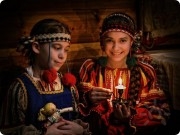      В старину каждая девушка делала себе особую куколку для исполнения желаний. Куколка эта простая в изготовлении, но не простая в обхождении. Она делалась вдали от посторонних глаз и пряталась в укромном уголке. Чтобы задобрить куколку, ей следовало сделать подарок: красивую бусину, ленточку, пуговичку. 
     Когда наши бабушки и прабабушки загадывали какое-либо желание, они делали эту обережную куколку и волшбу, связанную с ней. Для этого куклу надобно достать из тайного уголка (комод, шкатулка), рассказать ей о своём желании и сделать подарок (бусинки, красивые пуговицы, монетки — нашиваются на подол). Затем поднести кукле зеркало, похвалить её и попросить исполнить ваше желание: "Гляди, какая ты красавица. А за подарочек моё желание исполни". 

     Загадывая каждое желание, нужно дарить новый подарок. Поэтому Желанницы "со стажем" бывают все увешаны ленточками, пуговками, бусинками и прочими подарочками.    Передничек у куклы делался специально чистый, без излишних прикрас, чтобы было куда дары пришивать. Кто-то похудеть хочет, кто-то замуж выйти, а кому-то новый сарафан с кокошником подавай. Желания действительно сбываются.
     Желанница — это гениальный по своей простоте и мудрости механизм работы с желаниями, основанный на принципе "отпускания". Такая куколка позволяла обладательнице максимально точно сформулировать просьбу, расставить приоритеты между важным и неважным, а затем — отпустить желание, не загоняя его внутрь себя, передать кукле, снимая с себя избыточное напряжение.     Описывайте своё желание как можно более подробно, рассказывайте вслух, кукла должна точно понять, что вы от неё хотите. Очень внимательно стройте фразы. Отрицательные частицы в речи, очень сильно мешают исполнению загаданного. Иногда стоит делать Желаннице подарки без просьб с вашей стороны, но лучше, если это будет что-то немного отличающиеся от того, что вы дарите обычно, например, новая лента или яркая нитка на запястье.     Одной Желанницы может хватить на очень долгое время. Она не испортится — ведь она почти всё время лежит в укромном месте. А подарки она может получать самые разные — как уже указанные, бусинки, ленточки, пуговки, так и другого плана: новую юбочку, платочек, фартучек, нить бус из бисера и т.д.Сжигать куколку надо в том случае, если она Вам не нравится, не нужна или Вы решили избавиться от куклы, а если она Вам нравится — сделайте ей подарок: наденьте на неё сверху или под подол ещё одну юбочку, фартучек, на которые будете продолжать загадывать желания-бусинки или пуговицы. Кстати, если вы ей соберёте из бисера небольшие бусы или повяжете новую косынку — это тоже будет подарок на желание.  
     К вопросу же о том, хорошо или плохо, что наше желание не исполнилось, могу только добавить, что мы порой не ведаем, к чему может привести наше желание, и, наверное, куколка вам помогла и уберегла от негативных последствий Вашего желания. За это стоит тоже куколку поблагодарить.Наши предки делали такую куколку чаще всего один раз в жизни, бережно сохраняя потом свою верную помощницу и хранительницу секретов.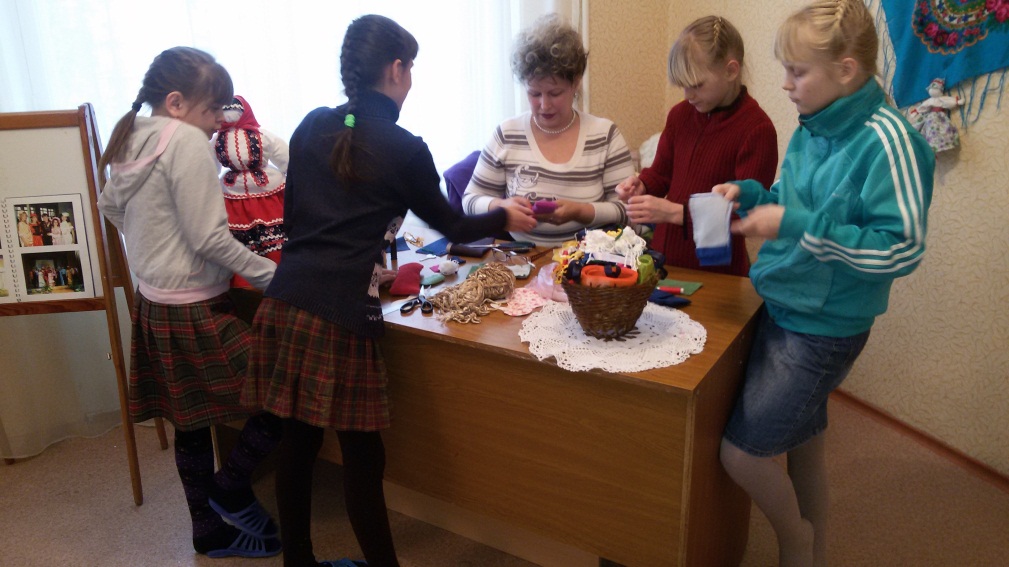    На занятии творческого объединения «Модница» девочки   с большим желанием занимаются изготовлением швейных изделий, кукол, поделок, цветов из ткани.Трифонова Катя: Мне очень нравится шить кукол из ткани. Я уже сшила 6 кукол, все они разные. Это хороший подарок для моих подружек на день рождение.Шевченко Настя: Я в восторге от сумочки для телефона, который мы сшили на занятии с Тамарой Викторовной.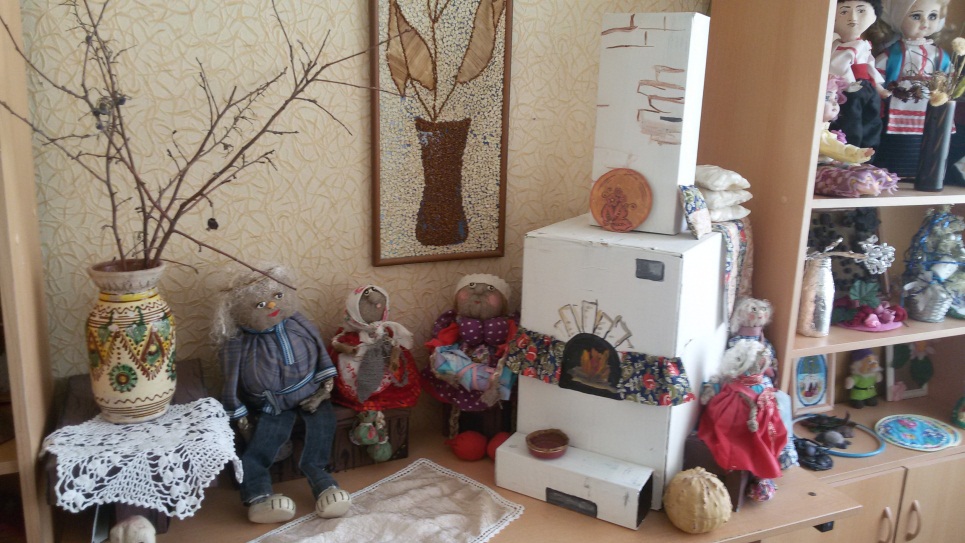 